Πληροφορίες: Μαρία Κουμουτσάκου                               Γραμματέας ΟΕΥ Α΄Οικονομικό & Επιχειρηματικό Δελτίο Σουηδίας Αριθμός 3                                                                                                          Παντελής Γιαννούλης                                                                                                         Σύμβουλος ΟΕΥ Α΄1.Θέματα ελληνο-σουηδικού ενδιαφέροντος1.1. Ελληνική συμμετοχή σε φεστιβάλ μπίρας στη Στοκχόλμη, 1.6.2018Η Ένωση Διπλωματών Στοκχόλμης/ Association of Diplomats Stockholm, διοργάνωσε την 1η Ιουνίου 2017 στη Βρετανική Πρεσβεία, το ετήσιο Διεθνές Φεστιβάλ Μπίρας το οποίο αποτελεί μακροχρόνια παράδοση για την εν λόγω Ένωση. Το Γραφείο Οικονομικών και Εμπορικών Υποθέσεων της Πρεσβείας της Ελλάδας στη Σουηδία, ανέλαβε και φέτος τη διοργάνωση της ελληνικής συμμετοχής, σε συνεργασία και με το Γραφείο ΕΟΤ Σκανδιναβίας. Συνολικά συμμετείχαν 16 Πρεσβείες (Αυστρία, Βέλγιο, Γερμανία, Εκουαδόρ, Εσθονία, Ελλάδα, Ισλανδία, Ουγγαρία, Λεττονία, Λιθουανία, Μεξικό, Νορβηγία, Πολωνία, Πορτογαλία, Η.Π.Α. και Μεγάλη Βρετανία),  οι οποίες προσέφεραν στο κοινό μπύρες από τις χώρες τους και εδέσματα που απηχούν τις παραδόσεις τους. Στοχεύοντας στη στήριξη και προβολή της ελληνικής μπύρας, δόθηκε η ευκαιρία στους συμμετέχοντες να δοκιμάσουν πλειάδα προϊόντων των ζυθοποιείων SEPTEM, VERGINA και SIRIS, με χορηγία της εταιρείας Byblos Restaurant AB, ιδιοκτησίας  ελληνικής οικογένειας ομογενών, στην οποία ανήκει και το γνωστό στη Στοκχόλμη εστιατόριο ελληνικής κουζίνας «MYKONOS». Επίσης προσφέρθηκαν παραδοσιακά ελληνικά εδέσματα από το ελληνικό εστιατόριο – καφέ NOSTIMO στη Στοκχόλμη, ιδιοκτησίας της χονδρεμπορικής εταιρείας ελληνικών συμφερόντων MINELLA, που εμπορεύεται και ελληνικά προϊόντα. Το φεστιβάλ σημείωσε εξαιρετική επιτυχία και παρευρέθηκαν εκατοντάδες προσκεκλημένοι (στελέχη της δημόσιας διοίκησης της Σουηδίας, φορείς της επιχειρηματικής κοινότητας, μέλη του διπλωματικού σώματος κα). Την εκδήλωση στήριξε και τίμησε με την παρουσία του ο Πρέσβυς της Ελλάδος στη Σουηδία κ. Δημήτριος Τουλούπας.  Σχετική ανάρτηση της Ένωσης Διπλωματών Στοκχόλμης  με στιγμιότυπα από την εκδήλωση είναι διαθέσιμα στο link:   https://sthlmeventfoto.pixieset.com/annualbeerfestival2018/ 1.2.  15o Διεθνές Επιχειρηματικό Συνέδριο Nordic Game 2018 στο Malmö, 23-25.5.2018Η ελληνική συμμετοχή στο 15o Διεθνές Επιχειρηματικό Συνέδριο Nordic Game 2018, αποτελεί μία από τις δράσεις εξωστρέφειας στον τομέα της οπτικοακουστικής πολιτικής  που υποστήριξε, κατά το 2018, η Γενική Γραμματεία Ενημέρωσης Επικοινωνίας, με τη συνδρομή του Γραφείου Τύπου και Επικοινωνίας Στοκχόλμης, δίδοντας  την ευκαιρία σε νέους δημιουργούς/developers στον τομέα των video games να αξιοποιήσουν τις ευκαιρίες που θέτει η ταχέως αναπτυσσόμενη βιομηχανία των video games.  Το Nordic Games αποτελεί μια από τις σημαντικότερες διοργανώσεις στο χώρο του game industry, φέρνοντας σε επαφή επαγγελματίες από όλο τον κόσμο με την επιχειρηματική κοινότητα του σκανδιναβικού gaming η οποία απαριθμεί πάνω από 8.000 μέλη. Οι ελληνικές εταιρείες που συμμετείχαν στο φετινό Nordic Game ήταν οι:•Noema Games με το παιχνίδι τους Αurora – The Lost Medallion episode I•LucidFerret με το παιχνίδι τους RUMRam•Happyland Entertainment με το παιχνίδιτους Go Heroes: Ο Prometheus•Tall Guy Productions με το παιχνίδι τους Lil’ Arena•AnotherCircus με το παιχνίδι τους PaulPaulΕπίσης συμμετείχε και το Athens Games Festival, η πετυχημένη διοργάνωση της ΓΓΕΕ για την ενίσχυση και προώθηση της ελληνικής επιχειρηματικότητας στον τομέα του ψηφιακού παιχνιδιού, η οποία θα πραγματοποιηθεί για 2η χρονιά στις 20-21 Οκτωβρίου 2018. Το Athens Games Festival (https://athensgamesfestival.gr) διοργανώνεται στα πρότυπα των μεγάλων διεθνών επιχειρηματικών συνεδρίων του εξωτερικού και έχει την υποστήριξη σημαντικών εταίρων της αγοράς όπως το White Night Conference και το Nordic Game.  Σύμφωνα με τα στοιχεία της σουηδικής βιομηχανίας video game (www.swedishgamesindustry.com), η Σουηδία ανήκει σε μία από τις μεγαλύτερες αγορές ψηφιακών παιχνιδιών στην Ευρώπη, με έσοδα ύψους 1.33 δισεκατομμύρια  Ευρώ και αύξηση των θέσεων εργασίας κατά 16% το 2016. Η Ειδικά η βιομηχανία ανάπτυξης παιχνιδιών της Σουηδίας αυξήθηκε με ταχείς ρυθμούς τα τελευταία χρόνια, κατά 35% από το 2006. Ενδεικτικά σουηδικά πετυχημένα παραδείγματα αποτελούν το παιχνίδι Minecraft, που αναπτύχθηκε από την σουηδική εταιρεία Mojang και αποκτήθηκε από την Micrsoft έναντι 2,5 δις. Δολαρίων ΗΠΑ, καθώς και το Candy Crush που αναπτύχθηκε από τη σουηδική King και αποκτήθηκε από την Activision Blizzard έναντι 5,9 δις. Δολαρίων ΗΠΑ.1.3. Εκδήλωση Γευσιγνωσίας ‘’ORISTE’’, στη Στοκχόλμη, 17 Μαΐου 2018Στις 17 Μαϊου τ.έ., διεξήχθη με επιτυχία, στο γνωστό εστιατόριο ‘’La Nonna’’ στη Στοκχόλμη, η στοχευμένη εκδήλωση μαγειρικής / γευσιγνωσίας ‘’oríste World Event 2018’’. Η εκδήλωση διοργανώθηκε από την ελληνική εταιρεία  ''Places &'Flavors’', με την υποστήριξη του Γραφείου ΟΕΥ Στοκχόλμης. Στην εκδήλωση απεύθυνε χαιρετισμό ο Πρέσβης της Ελλάδος στη Σουηδία κ.Δ.Τουλούπας. Σημειώνεται ότι η Στοκχόλμη αποτέλεσε τον πρώτο σταθμό του προγράμματος, το οποίο συνέχιζε σε Βερολίνο, Λονδίνο, Ν.Υόρκη, Σικάγο και Άγιο Φραγκίσκο. Οι περίπου 30 συμμετέχοντες στην εκδήλωση, αγοραστές καθώς και δημοσιογράφοι, είχαν την ευκαιρία να γνωρίσουν επιλεγμένα ελληνικά προϊόντα (μεταξύ άλλων: έξτρα παρθένο ελαιόλαδο, μέλι, βότανα, κρέας και αλλαντικά από βούβαλο, πιπεριές Φλωρίνης, τυρόπιτα/σπανακόπιτα, λαχανικά τουρσί, σάλτσες ντομάτας, τυρί, μπίρα, κρασί, ούζο, λικέρ μαστίχας) μικρών ελληνικών εταιρειών, να γευθούν συγκεκριμένα πιάτα με τα παραπάνω προϊόντα, ενώ παράλληλα κατά τη διάρκεια της εκδήλωσης υπήρχαν2. Σουηδική ΟικονομίαΗ Σουηδία στην πρώτη θέση του πίνακα καινοτομίας μεταξύ των κ-μ της Ε.Ε.Σύμφωνα με τον πρόσφατα δημοσιευθέντα κατάλογο της Ευρωπαϊκής Επιτροπής, για τις επιδόσεις των κ-μ στο χώρο της καινοτομίας ‘’European Innovation Scoreboard 2018’’, κατάλογος ο οποίος μπορεί να αναζητηθεί στο linkhttps://ec.europa.eu/growth/industry/innovation/facts-figures/scoreboards_enη Σουηδία κατέλαβε την πρώτη θέση μεταξύ των κ-μ, ακολουθούμενη από τις : Δανία,  Φινλανδία, Κάτω Χώρες, Ην. Βασίλειο και  Λουξεμβούργο, ενώ παράλληλα σημειώνεται ότι η Γερμανία δεν περιλαμβάνεται στις πρώτες θέσεις.  Παράλληλα σημειώνεται ότι όπως προκύπτει από τον κατωτέρω στοιχεία, τα οποία και αφορούν τις επιδόσεις της Σουηδίας, στους 35 περίπου επιμέρους δείκτες, που συμβάλλουν στη δημιουργία του τελικού γενικού δείκτη,file:///C:/Documents%20and%20Settings/User121/My%20Documents/Downloads/Sweden%20(1).pdf  η Σουηδία παρουσιάζει εξαιρετικές επιδόσεις, στους παρακάτω επιμέρους δείκτες, στους οποίους οφείλεται και η πρωτοπορία της στον ανωτέρω κατάλογο. Προβλέψεις του Σ/Υπουργείου Οικονομικών για την οικονομία και τα δημόσια οικονομικά Σύμφωνα με πρόσφατη δημοσίευση της Σ/κυβέρνησης «η Σουηδία διέρχεται μια δημογραφική αλλαγή, καθώς έχει επεκταθεί το προσδόκιμο ζωής και γεννιούνται περισσότερα παιδιά». Θα πρέπει να οικοδομηθούν μέχρι το 2026 πάνω από 2.000 προσχολικά ιδρύματα, σχολεία και σπίτια για ηλικιωμένους και να απασχοληθούν πάνω από 150.000 πρόσθετοι υπάλληλοι στους τομείς πρόνοιας.  Με βάση τις δηλώσεις της Υπουργού Οικονομικών κας Magdalena Andersson «αυτό θα είναι το κύριο καθήκον της επόμενης εκλογικής περιόδου, οπότε δεν μπορούμε να μειώσουμε τους φόρους για εκείνους που κερδίζουν  περισσότερα».Ο αναμενόμενος ρυθμός ανάπτυξης φέτος είναι 2,6% και αναμένεται να επιβραδυνθεί το επόμενο έτος στο 2,1%. Η ανεργία αναμένεται να συνεχίσει να μειώνεται. Ταυτόχρονα, το ποσοστό απασχόλησης εξακολουθεί να είναι το υψηλότερο εδώ και 25 χρόνια. Ωστόσο ο κίνδυνος για ασθενέστερη από την αναμενόμενη ανάπτυξη έχει αυξηθεί. Εκτός από τον αυξημένο προστατευτισμό των ΗΠΑ, την πολιτική αβεβαιότητα και τους κινδύνους που προέρχονται από  την Κίνα, παραμένει ο κίνδυνος που συνδέεται με το χρέος των νοικοκυριών και τις σουηδικές τιμές κατοικιών. Γι 'αυτό επισημαίνει η κυρία Andersson, «είναι τόσο σημαντικό το γεγονός ότι η κυβέρνηση έχει μειώσει το δημόσιο χρέος ως ποσοστό του ΑΕΠ κατά δέκα εκατοστιαίες μονάδες». 2.3. Αύξηση των τιμών εισαγωγήςΜε βάση δημοσίευση της Σ/ Στατιστικής Υπηρεσίας, ο ετήσιος ρυθμός αύξησης των τιμών εισαγωγής ήταν 9,6%. Ο Δείκτης Τιμών Παραγωγού, δηλαδή οι τιμές παραγωγού στις εγχώριες και στις εξαγωγικές αγορές, αυξήθηκε κατά 6,3% από τον Μάιο 2017 έως τον Μάιο 2018. Την ίδια περίοδο οι τιμές αυξήθηκαν κατά 9,6% στην αγορά εισαγωγών και κατά 7,8% στην αγορά εξαγωγών. Οι τιμές αυξήθηκαν ιδιαίτερα τους τελευταίους τρεις μήνες, υπό την επίδραση μιας ασθενέστερης σουηδικής κορόνας και λόγω των υψηλότερων τιμών για το αργό πετρέλαιο. Σύμφωνα με τις εκτιμήσεις των σουηδικών τελωνείων, η σουηδική κορόνα υποτιμήθηκε έναντι της βρετανικής λίρας κατά 4,1%, έναντι της δανικής κορόνας κατά 3,2%, έναντι του ευρώ κατά 3,1%, έναντι του αμερικανικού δολαρίου κατά 2,6% και έναντι της νορβηγικής κορόνας κατά 1,9% .Οι τιμές του αργού πετρελαίου αυξήθηκαν κατά 42,3% μεταξύ Μαΐου 2017 και Μαΐου 2018. Στην αγορά των εξαγωγών συνέβαλαν σημαντικά οι υψηλότερες τιμές για πολτό, χαρτί και χαρτόνια (17,2%) και βασικά μέταλλα (10,7%).Γαλλο-σουηδική στρατηγική εταιρική σχέση για καινοτομία και πράσινες λύσεις στον τομέα των μεταφορώνΜετά την υπογραφή στο Gothenburg, στις  17/11/2017 της διμερούς φιλόδοξης στρατηγικής εταιρικής σχέσης για την καινοτομία και τις πράσινες λύσεις, οι Υπουργοί της Γαλλίας και της Σουηδίας Elisabeth Borne και Tomas Eneroth συνεργάζονται στενά για την εφαρμογή του οδικού χάρτη στον τομέα των μεταφορών και για την ουσιαστική ενίσχυση της συνεργασίας μεταξύ των δύο χωρών. Οι δύο Υπουργοί συμφώνησαν, στις 19 Ιουνίου στο Γκέτεμποργκ, στο περιθώριο του Τρίτου Διαλόγου υψηλού επιπέδου για τα αυτόνομα και συναφή οχήματα που διοργάνωσε ο υπουργός T. Eneroth, να λάβουν αποφασιστικά μέτρα για την εντατικοποίηση της συνεργασίας μεταξύ Σουηδίας και Γαλλίας στους ακόλουθους τρεις βασικούς τομείς, με ειδικές δεσμεύσεις για κάθε θέμα:Αυτόνομα και συνδεδεμένα οχήματα με στόχο την ανταλλαγή πληροφοριών και βέλτιστων πρακτικών σχετικά με τα  αποτελέσματα των γαλλικών και σουηδικών δοκιμών και την διεξαγωγή κοινών πειραμάτων, προκειμένου να προσδιοριστούν  κρίσιμες λύσεις. Πράσινα οχήματα, με στόχο τη διερεύνηση της δυνατότητας ένταξης της Γαλλίας στη γερμανο-σουηδική εταιρική σχέση για τα ηλεκτρικά οδικά συστήματα. Σιδηροδρομικά και άλλα μέσα μεταφοράς με την ιδέα, μεταξύ άλλων, να διοργανωθεί στη Στοκχόλμη, κατά το φθινόπωρο του 2018, μια γαλλο-σουηδική συνεδρίαση εμπειρογνωμόνων  σχετικά με τις γραμμές υψηλής ταχύτητας (HSL), προκειμένου να τεθούν σε στρατηγική μακροπρόθεσμη προοπτική, λαμβάνοντας υπόψη τη γαλλική εμπειρογνωμοσύνη σε αυτόν τον τομέα.Σύμφωνα με τις δηλώσεις της γαλλίδας  Υπουργού Μεταφορών κας Elisabeth Borne «..οι εμπειρίες της Σουηδίας σε βιομηχανικά αυτόνομα οχήματα και στους ηλεκτροφόρους δρόμους θα είναι πολύ χρήσιμες. θα μοιραστούμε τις βέλτιστες πρακτικές, θα διεξάγουμε κοινές δοκιμές και θα προετοιμάσουμε τους νέους μας κανονισμούς». Επίσης ο σουηδός Υπουργός Υποδομών κ.Tomas Eneroth δήλωσε ότι βλέπει μεγάλες δυνατότητες μεταξύ άλλων για τη συνεργασία τόσο στους ηλεκτρικούς δρόμους όσο και στην αυτοματοποιημένη οδήγηση και ελπίζει ότι η εταιρική σχέση μπορεί να εμπνεύσει τόσο τους δημόσιους όσο και τους ιδιωτικούς φορείς να ανταλλάξουν γνώσεις και πληροφορίες και να βρουν νέους τομείς συνεργασίας». Κίνδυνος για τις σουηδικές εξαγωγές λόγω αποχώρησης ΗΠΑ από Συμφωνία για πυρηνικά του ΙράνΗ Επιτροπή Εξαγωγικών Πιστώσεων της Σουηδίας επισημαίνει τους κινδύνους που ενέχει η απόσυρση των ΗΠΑ  από την παγκόσμια συμφωνία και η συνακόλουθη εισαγωγή αυστηρών κυρώσεων κατά του Ιράν, για τις σουηδικές εξαγωγές, λόγω των δραστηριοτήτων της εταιρείας Scania στο Ιράν. Το 2017, οι σουηδικές εξαγωγές διπλασιάστηκαν στο Ιράν.   Τώρα υπάρχει κίνδυνος οι εξαγωγές να μειωθούν απότομα και να επιστρέψουν στα επίπεδα του 2012-2015.  Σημειώνεται ότι ο τομέας αυτοκινητοβιομηχανίας/μεταφορών επηρεάζει περίπου το ήμισυ των σουηδικών εξαγωγών, καθώς οι σουηδικές εξαγωγές αποτελούνται κυρίως από αυτοκίνητα, φορτηγά, τηλεπικοινωνίες και μηχανολογικό εξοπλισμό. Το Ιράν είναι μια αναπτυσσόμενη αγορά για τη Scania - η οποία ήταν μία από τις εταιρείες που επέλεξαν να παραμείνουν στη χώρα κατά τη διάρκεια της περιόδου κυρώσεων. Οι πωλήσεις στην ιρανική αγορά αυξήθηκαν τα τελευταία χρόνια, οπότε είναι σίγουρο ότι το Ιράν έχει γίνει μια ολοένα και πιο σημαντική αγορά για τη Scania", δήλωσε ο Hans-Åke Danielsson, υπεύθυνος τύπου της Scania. Σύμφωνα με την εταιρεία, περίπου 5.000 φορτηγά, ήτοι περίπου το 5%, των συνολικών πωλήσεων της κατευθύνονται στο Ιράν, με την αξία των πωλήσεων για φορτηγά και λεωφορεία να είναι  της τάξης των 3-4 δισεκατομμυρίων  SEK (περίπου 300-400 εκ.Ευρώ). Η Scania δεν διαθέτει δικό της εργοστάσιο στη χώρα, αλλά συνεργάζεται με δύο τοπικά εργοστάσια στο Ιράν.  Κυβερνητική στήριξη της σουηδικής συμμετοχής στον παγκόσμιο διαγωνισμό γαστρονομίας Bocuse d'Or.Η Σ/κυβέρνηση αποφάσισε να χορηγήσει 1,9 εκατομμύρια SEK (περίπου 190.000 Ευρώ) για το 2018-2019 προκειμένου να στηρίξει τη συμμετοχή της Σουηδίας στο  παγκόσμιο διαγωνισμό γαστρονομίας Bocuse d'Or, http://www.bocusedor.com/en  Τα χρήματα θα αξιοποιηθούν για την ενίσχυση της εικόνας  της γαστρονομίας της Σουηδίας και της επιτυχίας της χώρας στον διαγωνισμό. Η Σ/κυβέρνηση θεωρεί ότι ο παγκοσμίου φήμης διαγωνισμός είναι ένα παράθυρο για την προώθηση της σουηδικής γαστρονομίας και των σουηδικών εξαγωγών τροφίμων. Ειδικότερα ο Υπουργός Αγροτικών Υποθέσεων, κ.Sven-Erik Bucht, δήλωσε ότι «η εστίαση στη σουηδική γαστρονομία και η συνακόλουθη  αύξηση των εξαγωγών τροφίμων, είναι σημαντικά για την απασχόληση και την ανάπτυξη στις αγροτικές περιοχές».Διοργάνωση παρουσίασης του κέντρου innovation/ start-up EPICENTER στη ΣτοκχόλμηO σουηδικός φορέας Epicenter (https://epicenterstockholm.com), κέντρο για την προώθηση ψηφιακής καινοτομίας και εταιρειών Start-up, διοργάνωσε στη   Στοκχόλμη στις 27.6.2018, σεμινάριο για την παρουσίαση της λειτουργίας του, που απευθυνόταν στους εκπροσώπους των εδώ διπλωματικών αποστολών. Το εν λόγω κέντρο, αποκαλείται το πρώτο Ψηφιακό Σπίτι της Καινοτομίας,  παρέχει στα μέλη του εγκαταστάσεις, εργαστήρια καινοτομίας και δυνατότητες δικτύωσης με εδραιωμένες επιχειρήσεις, προκειμένου να αναπτύξουν ψηφιακή καινοτομία και δημιουργικές εταιρικές πρωτοβουλίες. Το Epicenter, παρουσιάστηκε ως ο τόπος όπου σουηδοί και διεθνείς επιχειρηματίες και εταιρείες συναντώνται για να συνεργαστούν και να αναπτύξουν τις επιχειρήσεις τους.  Η  παρουσίαση  επικεντρώθηκε στην ανάδειξη του προγράμματος διεθνούς συνεργασίας Market Entry Program, με σκοπό την προσέλκυση ταλέντων και εταιρειών start-up προκειμένου να εισέλθουν και να δραστηριοποιηθούν στη σουηδική και εν γένει σκανδιναβική αγορά. Εξάλλου η Σουηδία, κατατάσσεται 2η χώρα καινοτομίας, με βάση το Global Innovation Index του World Intellectual Property Organisation και φιλοξενεί τις μεγαλύτερες εταιρείες τεχνολογίας της Ευρώπης. Η Στοκχόλμη θεωρείται η δεύτερη πόλη μετά τη Silicon Valley όσον αφορά τον αριθμό των "unikorn" – εταιρειών τεχνολογίας αξίας δισεκατομμυρίων δολαρίων (Skype, Spotify, Minecraft, iZettle, King, Klarna κ.λ.π.). Kommendorsgatan 16,  114 48 ΣτοκχόλμηTel.: 0046 8 545 66016, Fax: 0046 8 660 5470Ε-mail: commerce.stockholm@mfa.gr       ΑΔΙΑΒΑΘΜΗΤΟ            ΚΑΝΟΝΙΚΟX      29 Ιουνίου 20181.Θέματα ελληνο-σουηδικού ενδιαφέροντοςΘέματα ελληνο-σουηδικού ενδιαφέροντοςΘέματα ελληνο-σουηδικού ενδιαφέροντος1.1.Ελληνική συμμετοχή σε φεστιβάλ μπύρας στη ΣτοκχόλμηΕλληνική συμμετοχή σε φεστιβάλ μπύρας στη ΣτοκχόλμηΕλληνική συμμετοχή σε φεστιβάλ μπύρας στη Στοκχόλμη1.2.15o Διεθνές Επιχειρηματικό Συνέδριο Nordic Game 2018 στο Malmö, 23-25.5.201815o Διεθνές Επιχειρηματικό Συνέδριο Nordic Game 2018 στο Malmö, 23-25.5.201815o Διεθνές Επιχειρηματικό Συνέδριο Nordic Game 2018 στο Malmö, 23-25.5.20181.3.Εκδήλωση Γευσιγνωσίας ‘’ORISTE’’, στη Στοκχόλμη, 17 Μαΐου 2018Εκδήλωση Γευσιγνωσίας ‘’ORISTE’’, στη Στοκχόλμη, 17 Μαΐου 2018Εκδήλωση Γευσιγνωσίας ‘’ORISTE’’, στη Στοκχόλμη, 17 Μαΐου 20182.Σουηδική ΟικονομίαΣουηδική ΟικονομίαΣουηδική Οικονομία2.1.Η Σουηδία στην πρώτη θέση του πίνακα καινοτομίας μεταξύ των κ-μ της Ε.Ε.Η Σουηδία στην πρώτη θέση του πίνακα καινοτομίας μεταξύ των κ-μ της Ε.Ε.Η Σουηδία στην πρώτη θέση του πίνακα καινοτομίας μεταξύ των κ-μ της Ε.Ε.2.2.Προβλέψεις του Σ/Υπουργείου Οικονομικών για την οικονομία και τα δημόσια οικονομικάΠροβλέψεις του Σ/Υπουργείου Οικονομικών για την οικονομία και τα δημόσια οικονομικάΠροβλέψεις του Σ/Υπουργείου Οικονομικών για την οικονομία και τα δημόσια οικονομικά2.3.Αύξηση των τιμών εισαγωγήςΑύξηση των τιμών εισαγωγήςΑύξηση των τιμών εισαγωγής2.4.Γάλλο-σουηδική στρατηγική εταιρική σχέση για καινοτομία και πράσινες λύσεις στον τομέα των μεταφορώνΓάλλο-σουηδική στρατηγική εταιρική σχέση για καινοτομία και πράσινες λύσεις στον τομέα των μεταφορώνΓάλλο-σουηδική στρατηγική εταιρική σχέση για καινοτομία και πράσινες λύσεις στον τομέα των μεταφορών2.5.Κίνδυνος για τις σουηδικές εξαγωγές λόγω αποχώρησης ΗΠΑ από Συμφωνία για πυρηνικά του ΙράνΚίνδυνος για τις σουηδικές εξαγωγές λόγω αποχώρησης ΗΠΑ από Συμφωνία για πυρηνικά του ΙράνΚίνδυνος για τις σουηδικές εξαγωγές λόγω αποχώρησης ΗΠΑ από Συμφωνία για πυρηνικά του Ιράν2.6. Κυβερνητική στήριξη σουηδικής συμμετοχής στον παγκόσμιο διαγωνισμό γαστρονομίας Bocus d’ OrΚυβερνητική στήριξη σουηδικής συμμετοχής στον παγκόσμιο διαγωνισμό γαστρονομίας Bocus d’ OrΚυβερνητική στήριξη σουηδικής συμμετοχής στον παγκόσμιο διαγωνισμό γαστρονομίας Bocus d’ Or2.7.Διοργάνωση παρουσίασης του κέντρου innovation/ start-up EPICENTER στη ΣτοκχόλμηΔιοργάνωση παρουσίασης του κέντρου innovation/ start-up EPICENTER στη ΣτοκχόλμηΔιοργάνωση παρουσίασης του κέντρου innovation/ start-up EPICENTER στη ΣτοκχόλμηΤρέχουσα ισοτιμία Κορόνας-Ευρώ:SEK 10.09  / EUR 1Τρέχουσα ισοτιμία Κορόνας-Ευρώ:SEK 10.09  / EUR 1Τρέχουσα ισοτιμία Κορόνας-Ευρώ:SEK 10.09  / EUR 1              Ο Προϊστάμενος 2017Σουηδίαμ.ο. ΕΕTotal148,5140,8International Scientificco publications680,8418,6Innovation Friendly254,8190,5Human Resources214,3179,6Attractive Research System200,6176,5Firm Investments176,5157,9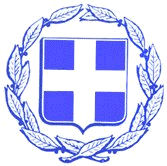 